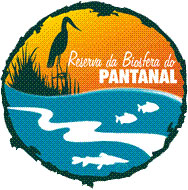 RESERVA DA BIOSFERA DO PANTANALPLANO DE AÇÃO EMERGENCIAL(2016-2017)A Reserva da Biosfera do Pantanal (RB Pantanal) abrange os estados do Mato Grosso, do Mato Grosso do Sul e uma pequena parcela de Goiás, mais precisamente, o Parque Nacional de Emas, incidindo na região do Pantanal Mato-Grossense e das áreas de influência das cabeceiras dos rios que estruturam o sistema hídrico da planície pantaneira. A RB Pantanal trabalha para prover a conservação da biodiversidade e da cultura pantaneira; a sustentabilidade das atividades da pecuária, que se pratica na região desde o Século XVIII; a pesca artesanal, o turismo sustentável e o ecoturismo (de paisagem, da pesca esportiva, de aventura, rural e tecnológico) são iniciativas econômicas que a RB Pantanal privilegiará como alavancas do desenvolvimento sustentável da região pantaneira. O Pantanal, Patrimônio Nacional pela Constituição Brasileira, foi declarado Reserva da Biosfera pela UNESCO em 09 de novembro de 2000, com área de 264.176 km², é a segunda maior RB do Brasil, O Sítio do Patrimônio Mundial Natural “Áreas de Conservação do Pantanal” está inserido na RB Pantanal e foi reconhecido pela UNESCO também no ano de 2000. A RB Pantanal contém ainda três (03) Sítios Ramsars: PARNA do Pantanal Mato-Grossense, RPPN Fazenda Rio Negro e RPPN SESC Pantanal. Além disso, há propostas em andamento para reconhecimento de outras áreas com significância internacional.Este Plano de Ação Emergencial para a Reserva da Biosfera do Pantanal (PAE RB Pantanal) foi elaborado com a finalidade de atender as funções e os critérios gerais estabelecidos no Marco Estatutário para as Reservas da Biosfera. Desta forma, as atividades aqui propostas foram consideradas baseadas nas seguintes funções:contribuir para a conservação de paisagens, ecossistemas, espécies e variedades; fomentar o desenvolvimento econômico e humano que seja sociocultural e ecologicamente sustentado;  apoiar projetos demonstrativos, educação ambiental e capacitação, pesquisa e monitoramento relacionados com os temas locais, regionais, nacionais e globais da conservação e do desenvolvimento sustentado.Além disso, outro balizador utilizado foram os critérios gerais do Marco Estatutário, uma vez que a RB Pantanal inclui um mosaico de sistemas ecológicos representativos do Pantanal como região biogeográfica; tem importância para a conservação da biodiversidade biológica; representa uma oportunidade para se experimentar e demonstrar enfoques de desenvolvimento sustentável na escala regional; e tem tamanho suficiente para cumprir as três funções: conservação, desenvolvimento e pesquisa científica. Para que a RB Pantanal cumpra com seus objetivos, outros critérios também necessitam ser considerados:ter zoneamento apropriado; ter esquema organizacional que promova o envolvimento e a participação de setores sociais (autoridades públicas, comunidades, privados);  ter condições e provisões para: (a) ter instrumentos para gerir as atividades humanas na zona tampão; (b) ter uma política ou plano de gestão para a área, na qualidade de reserva da biosfera; e (c) ter uma autoridade ou mecanismo designado para implementação da política ou plano citados.Desta forma, o Conselho da Reserva da Biosfera do Pantanal – CRB Pantanal, formado com representantes do Governo Federal (MMA e ICMBio) e dos Estados de MS e MT (Oemas, Ongs, proprietários de RPPNs, Academia e Empreendimentos Sustentáveis) tem a finalidade de organizar informações, mobilizar esforços e captação de recursos, especialmente no encaminhamento das prioridades de gestão da RB Pantanal, de forma a organizar estrategicamente um conjunto de ações e atividades que garantam a gestão da RB Pantanal durante o biênio 2016 – 2018, para o cumprimento das diretrizes estabelecidas no âmbito do Programa MaB-UNESCO.O Plano de Ação Emergencial (PAE RB Pantanal) é o documento oficial e norteador para tomadas de decisão do CRB Pantanal e define não apenas as prioridades, mas também as oportunidades para projetos de cooperação entre as instituições com representação no Conselho e outras com atividade no Pantanal. Sua construção é resultado de duas reuniões participativas (III Congresso Brasileiro de Áreas Úmidas – III CONBRAU, Cuiabá-MT e da 8ª Reunião do Grupo de Acompanhamento da Elaboração do Plano de Recursos Hídricos da Região Hidrográfica do Paraguai, Campo Grande-MS), que envolveram representantes de vários setores: públicos das esferas municipal, estadual e federal, sociedade civil, universidades, agropecuário, para organizar as informações e atividades propostas, em consenso entre os participantes. Os objetivos propostos foram estruturados com a finalidade de atender os objetivos estratégicos definidos para o Programa MaB para 2015-2025, a saber: a) Conservar a Biodiversidade, Restaurar e melhorar os serviços ambientais e promover o uso sustentável dos recursos naturais; b) Contribuir para a construção de economias e sociedades saudáveis e justas, com assentamentos humanos prósperos em harmonia com a Biosfera; c) Facilitar a ciência para a biodiversidade e sustentabilidade, e a educação e desenvolvimento de capacidades para o desenvolvimento sustentável; d) Apoiar a mitigação e adaptação às mudanças climáticas, e outros aspectos das mudanças ambientais globais.Assim, os objetivos de trabalho identificados para o Plano de Ação são:Promover a função de conservação RB Pantanal;Promover a função de desenvolvimento da RB Pantanal;Promover a função de apoio logístico – conhecimento científico e tradicional da RB Pantanal;Implantar a estrutura de gestão para a RB Pantanal;Promover a comunicação e marketing da RB Pantanal.Para cada um dos cinco objetivos relacionados com as funções de uma Reserva da Biosfera foram estabelecidas ações principais elencadas de acordo com seu grau de prioridade (curto, médio e longo prazo). Após a definição dos alvos e prioridades, serão criados grupos de trabalhos temáticos, para a valorização de co-responsabilidades e autonomia no Conselho Executivo.Várias iniciativas já estão sendo mapeadas no território da RB Pantanal, especialmente:Implementação das Unidades de Conservação;Estímulo a criação de novas unidades de conservação;GEF TerrestreImplementação do Sítio do Patrimônio Mundial Natural “Área de Conservação do Pantanal”Convenção de Ramsar;Desenvolvimento de atividades sustentáveis para as comunidades pantaneiras tradicionais e povos indígenas;Fazendas Pantaneiras Sustentáveis;Boas práticas no Pantanal (boas práticas na produção, cavalo pantaneiro, ecoturismo, pesca, bovino pantaneiro);Monitoramento da qualidade das águas; Monitoramento da cobertura da vegetação e uso do solo (desmatamento);Programa de proteção de nascentes;Elaboração de Planos de Ação para proteção de espécies ameaçadas;Plataformas de discussão em andamento com o setor mineral de Corumbá;Acompanhamento e Hidrovia Paraguai-Paraná;Rede de Proteção do Amolar;Acompanhamento do Projeto de Lei do Pantanal no Senado;Apoio ao Observatório do Pantanal;Elaboração do Plano de Bacia Hidrográfica do Alto Paraguai (em elaboração);Políticas públicas estaduais para a conservação (Política Estadual de Áreas Úmidas e Política Estadual de Mudanças Climáticas);Plataforma GeopantanalPELD (UFMS / UFMT)Instituto Nacional de Pesquisa do PantanalUFMS: base de pesquisas na serra da Bodoquena e no PantanalUFMT: base de pesquisas no SESC PantanalCom estas atividades, espera-se que a RB Pantanal funcione com uma governança efetiva, promovendo o desenvolvimento sustentável, colaborando na formação de redes inclusivas, dinâmicas e orientadas a resultados no âmbito do Programa MaB e da Rede Mundial de RBs, por meio de parcerias efetivas, financiamento suficiente e sustentado, fazendo uso de uma comunicação abrangente, moderna, aberta e transparente das informações e compartilhamento de dados, conforme preceitua o Plano de Ação de Lima.Objetivo 01: Promover a função de conservação da RB PantanalObjetivo 01: Promover a função de conservação da RB PantanalCurto Prazo(2016-2017)Estimular a implantação e Gestão de Unidades de Conservação já criadas;Estimular a criação e ampliação de novas Unidades de Conservação e demais áreas protegidas (RPPN e Sítios Ramsar);Atualizar o desenho do zoneamento da RB Pantanal;Induzir e apoiar o reconhecimento e a implementação dos mosaicos de UCs e Corredores Ecológicos na RB Pantanal;Realizar discussões técnico-científicas no que se refere a Hidrovia Paraguai – Paraná e implantação de Pequenas Centrais Hidrelétricas - PCHs; Implantar um sistema de organização da informação, gestão e monitoramento de qualidade das águas das bacias da RB Pantanal;Estimular projetos para recuperação dos recursos hídricos das bacias hidrográficas da RB Pantanal;Implantação do Cadastro Ambiental Rural - CAR em propriedades com nascentes e áreas protegidas na região do planalto;Integrar o Plano de Bacia para o Rio Paraguai na RB Pantanal;Divulgar e incentivar o mecanismo de compensação de Reserva Legal das unidades de conservação.Médio Prazo(2016-2020)Apoiar e promover a ampliação das Zonas Núcleo;Inventariar iniciativas de projetos relacionados ao uso sustentável de recursos naturais;Apoiar a criação do Comitê de Bacia do Alto Paraguai no contexto da RB Pantanal;Implantar o programa PELD Pantanal.Longo Prazo(2016-2025)Identificar projetos na área de recuperação ambiental;Apoiar ações de prevenção e combate aos incêndios florestais;Mapear a distribuição das espécies ameaçadas de extinção e invasoras no âmbito da RB do Pantanal;Estimular  e  divulgar programas de conectividade, como corredores ecológicos  e mosaicos de Unidades de Conservação, com base no Mapa de Áreas Prioritárias para Cerrado e Pantanal (2016).Objetivo 02: Promover a função de desenvolvimentoObjetivo 02: Promover a função de desenvolvimentoCurto Prazo(2016-2017)Elaborar mapa de Uso e Ocupação do Solo e mapa com localização das comunidades tradicionais, dando-lhes a devida; Inventariar as atividades produtivas: mineração; indústria; agrosilvopastoril; agricultura familiar; usinas de geração de energia elétrica; entre outros (ZEE).Estimular projetos para pagamentos por serviços ambientais - PSA na RB Pantanal.Médio Prazo(2016-2020)Desenvolver plataforma de discussão e divulgar boas práticas para o setor mineral, pecuária, agricultura (monocultura), ecoturismo.Inventariar iniciativas de boas práticas de uso da terra;Reconhecer e promover os saberes e fazeres tradicionais e suas práticas;Acompanhar a aplicação dos investimentos de recursos nas UCs inseridas na RB Pantanal;Mapear a distribuição do patrimônio cultural tombado, material e imaterial, no âmbito da RB Pantanal;Apoiar a implantação do princípio usuário pagador no âmbito do Comitê da Bacia do Alto Paraguai;Acompanhar a aplicação da utilização dos recursos de compensação ambiental destinados a BAP;Criar um fundo fiduciário para aplicação dos recursos diversos; Acompanhar a aplicação dos recursos do ICMS Ecológico na RB Pantanal;Inventariar a diversidade de produtos capazes de formar uma cesta de produtos com denominação de origem controlada - DOC (mel e derivados, leite, carnes, queijo, defumados, etnofármacos);Promover a integração da agenda técnico-científica em prol da solução dos desafios e potencialização das oportunidades para o desenvolvimento da Ciência, Tecnologia e Inovação;Criar o selo para comercialização de produtos da RB Pantanal.Longo Prazo(2016-2025)Levantar circuitos turísticos reconhecidos no âmbito da RB Pantanal com vistas à integração com os países vizinhos – (Zona de Integração do Centro Oeste da América do Sul - ZICOSUR);Estimular o desenvolvimento do programa DOC para produtos baseados na sustentabilidade;Elaborar um plano de negócios com ênfase em arranjos produtivos para produtos com a Marca “Produto Sustentável da RB Pantanal” (nome sugestivo).Objetivo 03: Promover a função de apoio logístico – conhecimento científico e conhecimento tradicionalObjetivo 03: Promover a função de apoio logístico – conhecimento científico e conhecimento tradicionalCurto Prazo(2016-2017)Promover o monitoramento socioambiental no território da RB Pantanal;Buscar a integração dos diferentes instrumentos de gestão territorial no espaço da RB Pantanal (Comando e controle; Bacias Hidrográficas; Planos Diretores; ZEE; Planos de Desenvolvimento Turístico; Geopark; UCs; Estrada Parque; Áreas Prioritárias).Médio Prazo(2016-2020)Apoiar a criação do Fundo Pantanal para apoio a projetos sustentáveis de conservação e produção de produtos sustentáveis, PSA, Marca “Produto Sustentável da RB Pantanal”;Identificar, avaliar e integrar os programas de educação de trabalhadores rurais do Pantanal;Contribuir com sugestões para aplicação de recursos do Fundo de Desenvolvimento do Sistema Rodoviário de Mato Grosso do Sul -  FUNDERSUL e Fundo Estadual de Transporte e Habitação – FETHAB para a melhoria do componente de logística da RB Pantanal;Apoiar o desenvolvimento de uma agenda da Bacia do Alto Paraguai - BAP, compreensiva para Ciência, Tecnologia e Inovação coordenada pelo Instituto Nacional de Pesquisa do Pantanal;Longo Prazo(2016-2025)Apoiar e participar das redes de educação ambiental e patrimonial já existentes;Estimular projetos de capacitação e treinamento de funcionários das UCs acerca da RB Pantanal;Inventariar lideranças das comunidades e as populações tradicionais; Levantar conselhos de cultura, de meio ambiente, UC´s e outros nos municípios da RB Pantanal, com vistas a difundir as funções e ações da RB Pantanal;Apoiar a integração de um banco de dados georreferenciado de imagens, artigos e teses.Objetivo 04: Implantar a estrutura de gestão da RB PantanalObjetivo 04: Implantar a estrutura de gestão da RB PantanalCurto Prazo(2016-2017)Dar posse ao Conselho da Reserva da Biosfera do Pantanal – CRB Pantanal;Dar posse aos Comitês Estaduais;Realizar reunião de planejamento para definir objetivos qualitativos e quantitativos, modelo conceitual e diagnóstico da RB Pantanal;Criar o Regimento Interno do CRB Pantanal;Viabilizar estrutura necessária para funcionamento de um escritório da RB Pantanal;Promover agendas de discussão específicas com a UNESCO, Governo de MS, MT e Goiás, Governo Federal, prefeituras, ONGs, empresas, gestores de UCs, universidades e outras RBs;Promover abordagem integradora para a gestão de RB Pantanal em MS e MT, criando junto aos Estados do MT e MS a interface institucional para funcionamento da RB Pantanal (oferta de apoio logístico);Instituir Comitê Científico da RB Pantanal;Fazer mapeamento das ações em curso sobre e para a RB Pantanal com definição de formas e alvos de monitoramento e apoio;Participar da Rede das Reservas da Biosfera do Brasil;Médio Prazo(2016-2020)Debater o processo de criação de Pessoa Jurídica ” Amigos da RB Pantanal” para captação e gestão de recursos financeiros; Elaborar um plano de negócios,  com ênfase em arranjos produtivos para produtos com a Marca “Produto Sustentável da RB Pantanal”;Captar recursos para a RB Pantanal junto a UNESCO, aos governos federal, estadual, municipal e a iniciativa privada e outras instituições, como exemplo o Projeto GEF Terrestre.Longo Prazo(2016-2025)Fazer o monitoramento contínuo do plano de ação da RB Pantanal com verificação de eficiência;Monitorar os planos de negócios e planos de cooperação;Monitorar o Plano de Comunicação e Marketing; Reconhecer e apoiar a implementação de Postos Avançados da RB Pantanal.Objetivo 05: Promover a comunicação e marketingObjetivo 05: Promover a comunicação e marketingCurto Prazo(2016-2017)Desenvolver e Registrar as marcas associadas a RB Pantanal;Criar Plano de Comunicação e Marketing;Criar uma identidade visual para o material de comunicação;Elaborar material informativo impresso (institucional);Publicar boletins informativos;Instituir o dia da RB Pantanal;Estruturar uma equipe de mídia e relações públicas;Criar e manter o portal da RB Pantanal na internet (www.rbpantanal.org.br);Identificar oportunidades de divulgação da RB Pantanal (eventos, seminários, palestras, etc);Promover o intercâmbio com a Rede de Reservas Nacionais e Internacionais;Promover a divulgação orientada nas áreas núcleos da RB Pantanal.Médio Prazo(2016-2020)Produzir e publicar o livro da RB do Pantanal;Realizar a Expedição “Pantanal: Berço das Águas”;Promover e realizar cursos, fóruns, congressos, seminários e workshops de arte, educação, cultura, negócios sustentáveis e meio ambiente.Longo Prazo(2016-2025)Instituir um Prêmio aos colaboradores de destaque da RB Pantanal.Apoiar as ações e iniciativas que valorizem a identidade pantaneira.